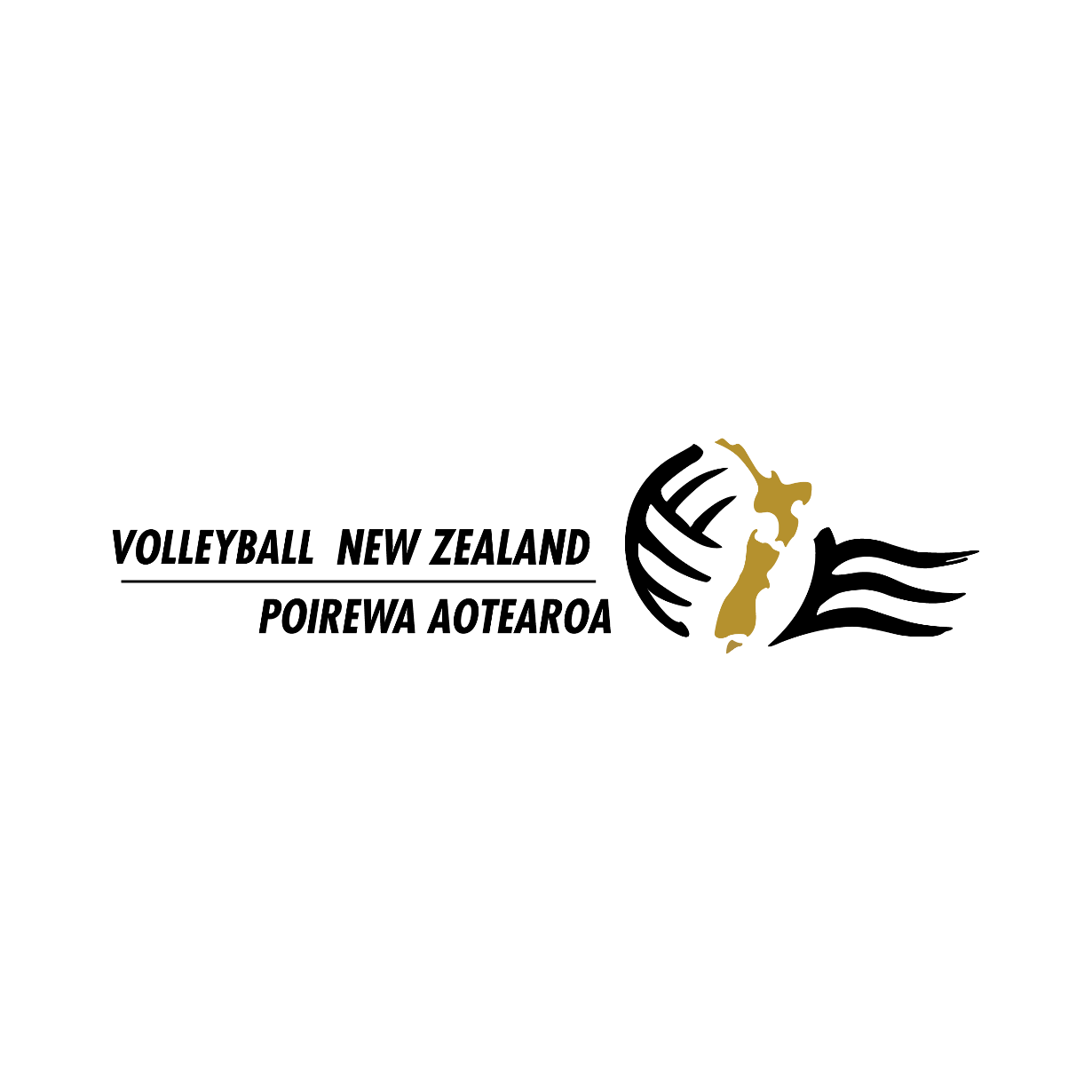 COMMUNICATIONS PLANNING TEMPLATECOMMUNICATIONS PLANNING TEMPLATECOMMUNICATIONS PLANNING TEMPLATECOMMUNICATIONS PLANNING TEMPLATECOMMUNICATIONS PLANNING TEMPLATECOMMUNICATIONS PLANNING TEMPLATEAudienceCommunication ObjectivesMessageMediumTimingFeedback(Who and Why)(what do the audience need and want to know from you)(the messages needed to meet your objectives and when and how these will be delivered)(all the possible communications channels you could use)(When is important)(Monitor Effectiveness)